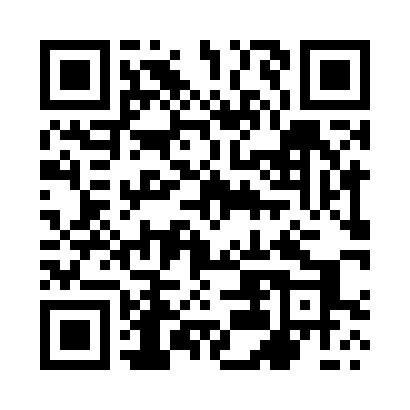 Prayer times for Janiewice, PolandMon 1 Apr 2024 - Tue 30 Apr 2024High Latitude Method: Angle Based RulePrayer Calculation Method: Muslim World LeagueAsar Calculation Method: HanafiPrayer times provided by https://www.salahtimes.comDateDayFajrSunriseDhuhrAsrMaghribIsha1Mon4:166:2512:575:227:309:312Tue4:136:2212:565:247:329:333Wed4:096:2012:565:257:349:364Thu4:066:1712:565:277:369:385Fri4:036:1512:565:287:379:416Sat4:006:1212:555:297:399:447Sun3:566:1012:555:317:419:468Mon3:536:0712:555:327:439:499Tue3:496:0512:545:337:459:5210Wed3:466:0312:545:357:479:5511Thu3:426:0012:545:367:499:5812Fri3:395:5812:545:377:5110:0013Sat3:355:5512:535:397:5310:0314Sun3:315:5312:535:407:5410:0615Mon3:285:5112:535:417:5610:1016Tue3:245:4812:535:427:5810:1317Wed3:205:4612:525:448:0010:1618Thu3:165:4412:525:458:0210:1919Fri3:125:4112:525:468:0410:2220Sat3:085:3912:525:478:0610:2621Sun3:045:3712:525:498:0810:2922Mon3:005:3412:515:508:0910:3223Tue2:565:3212:515:518:1110:3624Wed2:525:3012:515:528:1310:4025Thu2:475:2812:515:538:1510:4326Fri2:435:2512:515:558:1710:4727Sat2:405:2312:515:568:1910:5128Sun2:395:2112:505:578:2110:5429Mon2:385:1912:505:588:2310:5530Tue2:375:1712:505:598:2410:55